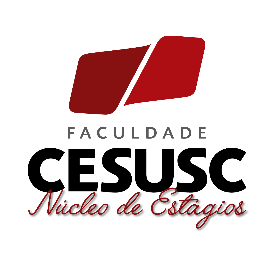 OPORTUNIDADE DE ESTÁGIO EM ANÁLISE E DESENVOLVIMENTO DE SISTEMASVaga de estágio – ADSIEL-Vaga 90128-FLN
Curso(s): Sistemas de Informação, Análise e Desenvolvimento de Sistemas,Ciências da ComputaçãoFase: 1ª à 8ªLocal: CENTRO - FlorianópolisCarga horária: 6 horas diárias à combinar com a empresaValor da bolsa R$: 976,25Benefícios: Auxílio Transporte fornecido integralmente pela empresa.Atividades: Auxiliar na resolução de chamados da equipe de suporte técnico; Dar apoio na classificação de chamados por nível de urgência; Auxiliar na alimentação de pendências de chamado.Para concorrer a essa e outras vagas disponíveis, faça seu cadastro e candidate-se no sitehttps://estagio.ielsc.org.br.Mais informações, faça contato conosco pelo(s) número(s) de telefone: (48) 3332-3464 / (48)3332-3065Florianópolis, 04/03/2021Atenção! A vaga poderá ser fechada a qualquer momento.